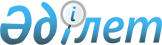 Об утверждении лимитов изъятия объектов животного мира с 15 февраля 2019 года по 15 февраля 2020 годаПриказ Заместителя Премьер-Министра Республики Казахстан - Министра сельского хозяйства Республики Казахстан от 11 февраля 2019 года № 59. Зарегистрирован в Министерстве юстиции Республики Казахстан 12 февраля 2019 года № 18286
      В соответствии с подпунктом 55) пункта 1 статьи 9 Закона Республики Казахстан от 9 июля 2004 года "Об охране, воспроизводстве и использовании животного мира", ПРИКАЗЫВАЮ:
      1. Утвердить лимиты вылова рыбы и других водных животных в рыбохозяйственных водоемах с 15 февраля 2019 года по 15 февраля 2020 года согласно приложению к настоящему приказу.
      2. Комитету лесного хозяйства и животного мира Министерства сельского хозяйства Республики Казахстан в установленном законодательством порядке обеспечить:
      1) государственную регистрацию настоящего приказа в Министерстве юстиции Республики Казахстан;
      2) в течение десяти календарных дней со дня государственной регистрации настоящего приказа направление его на казахском и русском языках в Республиканское государственное предприятие на праве хозяйственного ведения "Республиканский центр правовой информации" для официального опубликования и включения в Эталонный контрольный банк нормативных правовых актов Республики Казахстан;
      3) в течение десяти календарных дней после государственной регистрации настоящего приказа направление его копии на официальное опубликование в периодические печатные издания;
      4) размещение настоящего приказа на интернет-ресурсе Министерства сельского хозяйства Республики Казахстан после его официального опубликования.
      3. Контроль за исполнением настоящего приказа возложить на курирующего вице-министра сельского хозяйства Республики Казахстан.
      4. Настоящий приказ вводится в действие после дня его первого официального опубликования. Лимиты вылова рыбы и других водных животных в рыбохозяйственных водоемах с 15 февраля 2019 года по 15 февраля 2020 года Глава 1. Рыбохозяйственные водоемы международного и республиканского значения Параграф 1. Жайык-Каспийский бассейн Параграф 2. Озеро Балкаш и дельта реки Иле Параграф 3. Алакольская система озер Параграф 4. Водохранилище Капшагай на реке Иле Параграф 5. Водохранилище Буктырма на реке Ертис Параграф 6. Озеро Жайсан Параграф 7. Шульбинское водохранилище на реке Ертис Параграф 8. Усть-Каменогорское водохранилище на реке Ертис Параграф 9. Река Ертис в пределах Восточно-Казахстанской области Параграф 10. Аральское (Малое) море Параграф 11. Аральское (Большое) море Параграф 12. Река Сырдария Параграф 13. водохранилище Шардара на реке Сырдария Параграф 14. Река Есиль Параграф 15. Река Силеты Параграф 16. Река Тобол Параграф 17. Река Нура Параграф 18. Канал имени Каныша Сатпаева Глава 2. Рыбохозяйственные водоемы местного значения Параграф 1. Акмолинская область Параграф 2. Актюбинская область
      продолжение таблицы Параграф 3. Алматинская область
      продолжение таблицы Параграф 4. Жамбылская область
      продолжение таблицы Параграф 5. Восточно-Казахстанская область Параграф 6. Западно-Казахстанская область
      продолжение таблицы Параграф 7. Карагандинская область
      продолжение таблицы Параграф 8. Северо-Казахстанская область
      продолжение таблицы Параграф 9. Костанайская область
      продолжение таблицы Параграф 10. Кызылординская область
      продолжение таблицы Параграф 11. Павлодарская область
      продолжение таблицы Параграф 12. Туркестанская область
      Примечания: 
      * с учетом научно-исследовательских работ; 
      ** рыбохозяйственные водоемы местного значения с лимитом вылова рыбы, не превышающим 3 тонны;
      *** квота для научных целей по рыбам, занесенных в Красную книгу и, находящимся под угрозой исчезновения;
      **** квота вылова осетровых видов рыб для воспроизводственных целей;
      ***** квота вылова для научных целей;
      ****** квота вылова для воспроизводственных и научных целей;
      ******* квота для воспроизводственных целей.
					© 2012. РГП на ПХВ «Институт законодательства и правовой информации Республики Казахстан» Министерства юстиции Республики Казахстан
				
      Заместитель Премьер-Министра
Республики Казахстан-
Министр сельского хозяйства
Республики Казахстан 

У. Шукеев
Приложение 
к приказу Заместителя Премьер-
Министра Республики Казахстан -
Министра сельского хозяйства
Республики Казахстан
от 11 февраля 2019 года № 59 (в тоннах) № Виды рыб и других водных животных Наименование водоемов Наименование водоемов Наименование водоемов Наименование водоемов Наименование водоемов № Виды рыб и других водных животных Река Жайык с предустьевым пространством, включая буферную зону особо охраняемой природной территории "Ак-Жайык" Река Жайык с предустьевым пространством, включая буферную зону особо охраняемой природной территории "Ак-Жайык" Река Кигаш с предустьевым пространством Каспийское море Всего № Виды рыб и других водных животных в пределах Атырауской области в пределах Западно-Казахстанской области Река Кигаш с предустьевым пространством Каспийское море Всего 1 2 3 4 5 6 7
1
Осетровые, в том числе:
4,63
4,63
2
Белуга
1,8****
-
-
-
4,63
3
Севрюга
2,09****
-
-
-
4,63
4
Русский осетр
0,6****
-
-
-
4,63
5
Шип
0,06****
-
-
-
4,63
6
Стерлядь
0,08****
-
-
-
4,63
7
Кутум
-
-
-
0,12***
0,12
8
Крупный частик, в том числе:
1062,194
0,636
968,352
3605,041
5636,223
9
Судак
353,854
0,05
19,455
528,749
902,108
10
Сазан
188,38
0,26
94,447
1318,292
1601,379
11
Жерех
381,114
0,146
0,2
515,0
896,46
12
Сом 
82,686
0,12
502,421
843,0
1428,227
13
Щука 
55,84
-
351,829
400,0
807,669
14
Берш
0,12*****
0,06
-
-
0,18
15
Толстолобик
0,2*****
-
-
-
0,2
16
Мелкий частик, туводные и култучные:
3516,949
0,56
2747,101
3733,094
9997,704
17
Вобла
674,01
-
569,767
1179,094
2422,871
18
Лещ
2584,691
0,12
1359,352
1787,0
5731,163
19
Карась
213,917
-
667,681
212,0
1093,598
20
Окунь
-
-
26,0
96,0
122
21
Линь
-
-
9,536
-
9,536
22
Красноперка
-
-
58,06
89,0
147,06
23
Густера
-
0,19
56,705
118,0
174,895
24
Синец
-
0,09
-
-
0,09
25
Чехонь
44,331
0,16
-
152,0
196,491
26
Белоглазка
-
-
-
100,0
100,0
27
Кильки, в том числе:
-
-
-
120,0
120,0
28
Обыкновенная
-
-
-
60,0
60,0
29
Анчоусовидная
-
-
-
60,0
60,0
30
Сельди, в том числе:
-
-
-
708,0
708,0
31
Каспийский пузанок
-
-
-
194,0
194,0
32
Большеглазый пузанок
-
-
-
344,0
344,0
33
Круглоголовый пузанок
-
-
-
170,0
170,0
34
Кефаль
-
-
-
1500
1500
35
Итого*
4583,773
1,196
3715,453
9666,255
17966,677 № Виды рыб Всего, тонн Всего, тонн Всего, тонн № Виды рыб Озеро Балкаш Река Иле Водоемы дельты реки Иле 1 2 3 4 5
1
Лещ
5214,0
1,86
9,38
2
Судак
624,918
0,008
7,877
3
Жерех
223,753
0,005
10,636
4
Вобла
379,0
2,48
17,4
5
Сом
392,0
2,61
11,53
6
Берш
115,0
1,91
5,75
7
Сазан
388,0
0,008
7,419
8
Карась
134,0
0,93
3,65
9
Белый амур
-
0,94
6,02
10
Змееголов
62,0
2,79
8,72
11
Итого*
7532,671
13,541
88,382 № Виды рыб Всего, тонн Всего, тонн Всего, тонн № Виды рыб Озеро Алаколь Озеро Кошкарколь Озеро Сасыкколь 1 2 3 4 5
1
Лещ
62,2
7,6
125,2
2
Окунь
240,3
15,6
39,6
3
Карась
38,7
15,1
162,5
4
Судак
0,045
0,1*****
0,045
5
Плотва
-
5,2
14,5
6
Сазан
0,093
0,3******
0,147
7
Рак 
-
17,6
-
8
Итого*
341,338
61,5
341,992 № Виды рыб Всего, тонн 1 2 3
1
Лещ
603,6
2
Судак
44,298
3
Сазан
26,4
4
Жерех
25,843
5
Сом
53,1
6
Белый толстолобик
35,0
7
Белый амур
17,0
8
Вобла
45,0
9
Карась
11,6
10
Змееголов
28,9
11
Итого*
890,741 № Виды рыб Всего, тонн 1 2 3
1
Лещ
1376,0
2
Плотва
168,0
3
Окунь
202,0
4
Судак
213,358
5
Щука
143,0
6
Рипус
132,0
7
Пелядь
76,0
8
Сазан
2,1******
9
Карась
1,15******
10
Язь 
0,1******
11
Линь 
0,1******
12
Итого*
2313,808 № Виды рыб Всего, тонн 1 2 3
1
Лещ
5107,0
2
Плотва
88,0
3
Окунь
197,0
4
Судак
500,0
5
Щука
250,0
6
Язь
24,0
7
Карась
49,0
8
Сазан
3,25******
9
Налим
0,05******
10
Линь
0,05******
11
Итого*
6218,35 № Виды рыб Всего, тонн 1 2 3
1
Лещ
152,0
2
Судак
47,65
3
Плотва
170,0
4
Окунь
82,0
5
Карась
9,0
6
Сазан
0,04******
7
Щука
0,02******
8
Итого*
460,71 № Виды рыб Всего, тонн 1 2 3
1
Лещ
3,416
2
Плотва 
29,131
3
Окунь 
1,595
4
Судак
0,01*****
5
Карась
0,01*****
6
Рипус 
1,05******
7
Пелядь 
0,51******
8
Итого*
35,722 № Виды рыб Всего, тонн 1 2 3
1
Лещ
5,996
2
Окунь
0,08
3
Щука
0,04
4
Плотва
11,668
5
Карась
0,04*****
6
Судак
0,06*****
7
Линь 
0,02*****
8
Стерлядь
0,05*****
9
Итого*
17,954 № Виды рыб Всего, тонн 1 2 3
1
Щука 
52,0
2
Лещ
2731,0
3
Жерех
149,0
4
Сазан
191,0
5
Чехонь
204,0
6
Плотва
2121,0
7
Судак
896,0
8
Камбала
24,0
9
Белоглазка
16,0
10
Белый амур
8,0
11
Толстолобик
12,0
12
Красноперка
154,0
13
Сом
66,0
14
Змееголов 
54,0
15
Итого*
6678,0 № Виды рыб и других водных животных Всего, тонн Всего, тонн № Виды рыб и других водных животных в пределах Актюбинской области в пределах Кызылординской области 1 2 3 4
1
Цисты артемии
119,95
47,36
2
Итого*
119,95
47,36 № Виды рыб Всего, тонн Всего, тонн № Виды рыб В пределах Кызылординской области В пределах Туркестанской области 1 2 3 4
1
Сазан
1,0
14,0
2
Лещ
3,8
27,0
3
Плотва
2,2
31,0
4
Судак
1,6
23,0
5
Жерех
1,4
12,0
6
Чехонь
-
21,0
7
Карась
-
33,0
8
Толстолобик
-
12,0
9
Сом
-
9,0
10
Итого*
10,0
182,0 № Виды рыб Всего, тонн 1 2 3
1
Карась
712,0
2
Сазан
187,0
3
Жерех
104,0
4
Лещ
253,0
5
Сом
27,0
6
Толстолобик
32,0
7
Судак
572,0
8
Плотва
284,0
9
Чехонь
203,0
10
Итого*
2374,0 № Виды рыб Всего, тонн Всего, тонн № Виды рыб в пределах Акмолинской области в пределах Северо-Казахстанской области 1 2 3 4
1
Щука
1,5
1,9
2
Плотва
1,7
1,6
3
Окунь
2,6
2,9
4
Лещ
1,2
3,0
5
Линь
0,4
0,2
6
Судак
-
0,8
7
Налим 
-
0,8
8
Итого*
7,4
11,2 № Виды рыб Всего, тонн Всего, тонн Всего, тонн № Виды рыб в пределах Акмолинской области в пределах Северо-Казахстанской в пределах Павлодарской области 1 2 3 4 5
1
Щука
0,9
0,7
0,2
2
Плотва
1,2
1,1
0,3
3
Окунь
3,8
1,8
0,5
4
Лещ
0,7
0,3
0,1
5
Линь
1,4
-
-
6
Карп
-
1,1
0,3
7
Карась золотой
-
0,7
0,2
8
Итого*
8,0
5,7
1,6 № Виды рыб Всего, тонн 1 2 3
1
Плотва
2,9
2
Лещ
7,4
3
Окунь
6,3
4
Щука
4,8
5
Итого*
21,4 № Виды рыб Всего, тонн Всего, тонн № Виды рыб в пределах Акмолинской области в пределах Карагандинской области 1 2 3 4
1
Карась
8,2
5,8
2
Карп 
0,8
0,9
3
Плотва 
3,6
3,8
4
Лещ 
3,1
2,9
5
Линь 
0,4
1,2
6
Щука 
4,9
4,2
7
Окунь 
2,3
3,7
8
Судак 
-
0,2
9
Итого*
23,3
22,7 № Виды рыб Всего, тонн Всего, тонн № Виды рыб в пределах Павлодарской области в пределах Карагандинской области 1 2 3 4
1
Лещ
4,357
5,261
2
Судак
0,075*****
0,075 *****
3
Плотва
14,786
17,856
4
Окунь
6,905
8,233
5
Карась
3,907
7,425
6
Щука
19,676
29,621
7
Линь
2,421
1,693
8
Рипус
0,288******
-
9
Итого*
52,415
70,164 №  Водоемы Всего, тонн Виды рыб и других водных животных Виды рыб и других водных животных Виды рыб и других водных животных Виды рыб и других водных животных Виды рыб и других водных животных Виды рыб и других водных животных Виды рыб и других водных животных Виды рыб и других водных животных Виды рыб и других водных животных Виды рыб и других водных животных Виды рыб и других водных животных №  Водоемы Всего, тонн карась лещ карп (сазан) сиговые щука окунь плотва линь судак рак цисты артемии 1 2 3 4 5 6 7 8 9 10 11 12 13 14
1
Озеро Коктеке
3,2
2,8
-
0,4
-
-
-
-
-
-
-
-
2
Озеро Шелкар
3,0
3,0
-
-
-
-
-
-
-
-
-
-
3
Озеро Барсен
3,2
1,0
0,1
-
-
1,0
1,0
0,1
-
-
-
-
4
Озеро Калмакколь
3,5
3,5
-
-
-
-
-
-
-
-
-
-
5
Озеро Быргыз
5,5
5,0
-
0,5
-
-
-
-
-
-
-
-
6
Озеро Енбек
3,0
2,9
-
0,1
-
-
-
-
-
-
-
-
7
Пруд Кенетайский
3,6
-
1,5
-
-
0,5
0,6
1,0
-
-
-
-
8
Пруд Ждановский
4,0
2,0
-
1,0
-
-
-
1,0
-
-
-
-
9
Пруд Каменный
3,0
2,0
-
1,0
-
-
-
-
-
-
-
-
10
Озеро Батпакколь
3,0
1,5
-
0,5
-
0,5
0,5
-
-
-
-
-
11
Озеро Жарлыколь
4,0
-
-
0,1
-
3,6
0,2
0,1
-
-
-
-
12
Пруд Арлан
3,0
3,0
-
-
-
-
-
-
-
-
-
-
13
Озеро Талдыколь
4,0
1,2
-
-
-
0,8
1,2
0,8
-
-
-
-
14
Пруд Фроловский
3,8
2,0
-
0,8
1,0
-
-
-
-
-
-
-
15
Озеро Кожаколь
13,5
10,0
-
-
-
-
0,5
-
3,0
-
-
-
16
Озеро Караколь
6,0
6,0
-
-
-
-
-
-
-
-
-
-
17
Озеро Коржынколь
3,9
3,9
-
-
-
-
-
-
-
-
-
-
18
Озеро Биртабан
17,0
4,5
3,0
1,5
-
2,2
2,0
2,1
0,4
1,3
- 
-
19
Озеро Коктал
25,0
5,5
6,5
1,5
-
2,5
3,0
3,5
0,5
2,0
-
-
20
Озеро Шалкар
82,0
22,0
24,2
3,0
-
6,5
8,0
9,2
0,6
8,5
-
-
21
Озеро Шолак
52,0
10,3
15,5
2,0
-
5,0
7,0
7,5
0,7
4,0
-
-
22
Озеро Кумдыколь
6,6
-
-
1,5
-
-
3,6
1,5
-
-
-
-
23
Водохранилище Кояндинское
13,8
2,0
-
2,2
0,6
3,0
3,0
-
-
3,0
-
-
24
Озеро Балыктыколь
6,0
5,6
-
-
-
-
0,3
0,1
-
-
-
-
25
Река Нура
3,4
0,8
0,7
0,2
-
0,9
-
0,8
-
-
-
-
26
Река Терсакан
3,5
0,5
-
-
-
0,5
1,0
0,5
1,0
-
-
-
27
Озеро Ший-Шалкар
5,0
5,0
-
-
-
-
-
-
-
-
-
-
28
Озеро Садырбай
5,0
4,0
-
-
-
1,0
-
-
-
-
-
-
29
Озеро Узынколь
3,0
0,5
-
1,2
-
0,8
0,5
-
-
-
-
-
30
Озеро Майбалык
20,0
4,0
3,0
10,0
1,0
2,0
-
-
-
-
-
-
31
Озеро Солдатколь
15,0
10,0
-
4,0
1,0
-
-
-
-
-
-
-
32
Водохранилище Астанинское (Вячеславское)
12,0
-
2,2
0,6
0,4
2,4
2,0
1,8
-
2,6
-
 

-
33
Водохранилище Чаглинское
10,0
-
1,6
1,2
-
1,5
1,7
2,0
-
2,0
-
-
34
Озеро Ащисор
36,7
-
-
-
-
-
-
-
-
-
-
36,7
35
Озеро Туздыколь
26,1
-
-
-
-
-
-
-
-
-
-
26,1
36
Прочие водоемы**
163,35
99,8
5,8
17,27
3,1
9,4
11,6
9,83
6,25
0,1
0,2
-
37
Итого*
578,65
224,3
64,1
50,57
7,1
44,1
47,7
41,83
12,45
23,5
0,2
62,8 № Водоемы Всего, тонн Виды рыб и других водных животных Виды рыб и других водных животных Виды рыб и других водных животных Виды рыб и других водных животных Виды рыб и других водных животных Виды рыб и других водных животных Виды рыб и других водных животных № Водоемы Всего, тонн судак карась карп (сазан) щука лещ плотва окунь 1 2 3 4 5 6 7 8 9 10
1
Кызылсуское водохранилище
1,5
-
-
-
-
0,7
0,1
0,7
2
Каргалинское водохранилище
25,0
-
3,54
3,23
5,48
2,38
2,23
3,33
3
Актюбинское водохранилище
53,2
2,5
17,4
3,3
1,6
11,3
3,8
3,1
4
Ащибекское водохранилище
1,4
-
-
-
-
-
0,6
0,5
5
Саздинское водохранилище
3,54
-
2,59
-
0,43
-
0,12
0,14
6
Река Улькаяк
2,06
-
1,16
0,38
0,12
-
-
0,15
7
Река Орь
12,8
-
0,4
4,0
0,4
2,6
2,1
3,0
8
Река Киыл
1,895
-
0,156
0,133
0,1
-
0,156
0,4
9
Река Уиыл
2,286
-
1,04
0,106
0,27
-
0,22
0,1
10
Река Темир
1,905
-
0,3
0,467
0,168
0,28
-
0,12
11
Река Илек
2,672
-
0,311
-
0,3
0,124
0,53
0,84
12
Пруд Беляевский
0,318
-
0,218
0,1
-
-
-
-
13
Пруд Облздравотдела
1,024
-
0,4
0,2
0,1
-
0,1
0,124
14
Озеро Сорколь, Муголжарский район
3,08
-
-
0,26
0,29
0,93
0,93
0,5
15
Озеро Шалкар
9,16
-
4,41
0,85
-
-
0,66
1,37
16
Озеро Сорколь, Иргизский район
13,35
-
1,8
5,47
1,67
1,82
0,53
1,23
17
Озеро Кутиколь
8,92
-
2,7
2,76
0,73
0,83
0,14
1,24
18
Озеро Тайпакколь
20,97
-
2,71
8,82
1,09
2,19
0,26
1,65
19
Озеро Малайдар
10,45
-
2,04
4,72
0,58
0,58
0,14
1,57
20
Озеро Асаубай
5,14
-
2,19
1,28
0,22
0,27
0,11
0,67
21
Озеро Байтакколь
37,38
-
6,18
14,3
1,67
2,52
1,08
7,86
22
Озеро Кармакколь
20,15
-
6,41
6,76
2,47
1,3
0,68
0,45
23
Озеро Бокенколь
19,98
-
1,65
5,82
2,8
1,37
1,05
5,34
24
Озеро Кокколь
11,06
-
2,83
4,3
0,58
1,04
0,2
0,53
25
Озера Большой Жарколь
25,33
-
2,88
12,36
1,0
2,1
0,73
3,71
26
Озера Малый Жарколь
9,4
-
1,54
4,06
0,58
0,64
0,11
1,22
27
Озеро Кармакколь (п. Мамыр)
6,18
-
1,08
2,61
0,23
0,26
0,13
1,52
28
Водохранилище Ойсылкара
6,9
-
-
-
1,2
-
1,6
2,5
29
Озеро Малый Караколь
20,3
-
2,1
9,9
-
2,1
0,9
4,6
30
Итого*
337,35
2,5
68,035
96,186
24,078
35,334
19,206
48,464 Виды рыб и других водных животных Виды рыб и других водных животных Виды рыб и других водных животных Виды рыб и других водных животных Виды рыб и других водных животных Виды рыб и других водных животных Виды рыб и других водных животных язь линь сом красноперка густера голавль рак 11 12 13 14 15 16 17
-
-
-
-
-
-
1,2
-
-
-
3,61
-
-
8,7
-
-
-
-
-
1,5
-
-
-
0,2
0,1
-
-
0,21
0,05
-
-
-
-
-
0,25
-
-
-
-
-
-
-
-
0,3
-
-
-
-
0,093
0,4
0,239
0,218
-
-
-
-
0,26
-
-
0,29
-
-
0,16
0,1
0,15
-
0,16
-
-
0,1
0,28
-
0,187
-
-
-
-
-
-
-
-
-
-
-
0,1
-
-
-
-
-
-
-
-
-
0,17
-
-
0,85
-
-
-
0,12
-
0,9
0,83
-
-
-
-
0,52
-
-
-
-
-
-
3,27
0,98
-
-
-
-
-
0,3
0,52
-
-
-
-
-
0,4
-
-
-
-
-
-
3,77
-
-
-
-
-
-
2,08
-
-
-
-
-
-
1,95
-
-
-
-
-
-
1,58
-
-
-
-
-
-
2,55
-
-
-
-
-
-
1,25
-
-
-
-
-
-
0,35
-
-
-
-
-
-
1,5
-
-
-
-
0,1
-
0,6
0,1
-
-
-
-
-
32,513
2,79
0,689
0,605
4,45
0,1
2,4 № Водоемы Всего, тонн Виды рыб и других водных животных Виды рыб и других водных животных Виды рыб и других водных животных Виды рыб и других водных животных Виды рыб и других водных животных Виды рыб и других водных животных № Водоемы Всего, тонн лещ жерех карась сазан вобла сом 1 2 3 4 5 6 7 8 9
1
Озеро Михайловское
8,531
1,037
0,589
0,315
1,219
0,405
0,977
2
Озеро Дубчунколь
1,73
0,1
-
0,1
1,12
-
-
3
Озеро Ащысу
4,86
0,15
0,41
0,02
0,17
1,03
1,66
4
Итого*
15,121
1,287
0,999
0,435
2,509
1,435
2,637 Виды рыб и других водных животных Виды рыб и других водных животных Виды рыб и других водных животных Виды рыб и других водных животных Виды рыб и других водных животных Виды рыб и других водных животных судак берш толстолобик линь белый амур змееголов 10 11 12 13 14 15
1,11
-
0,385
0,42
2,074
-
-
-
0,41
-
-
0,75
0,63
-
-
0,04
1,86
0,63
0,385
0,41
0,42
2,114 № Водоемы Всего, тонн Виды рыб и других водных животных Виды рыб и других водных животных Виды рыб и других водных животных Виды рыб и других водных животных Виды рыб и других водных животных Виды рыб и других водных животных Виды рыб и других водных животных Виды рыб и других водных животных № Водоемы Всего, тонн щука лещ Карп (сазан) судак карась жерех плотва окунь 1 2 3 4 5 6 7 8 9 10 11
1
Тасоткольское Водохранилище
25,95
9,735
6,3
4,29
5,625
2
Озеро Бииликоль
76,265
10,51
6,2
35,1
7,3
4,5
3
Озеро Акколь
25,52
5,59
3,52
5,295
9,38
4
Терс-Ащибулакское водохранилище
4,87
0,57
1,235
1,02
2,045
5
Ынталы водохранилище
5,95
1,295
2,145
0,595
1,915
6
Озеро Караколь
5,95
0,345
0,25
0,65
1,4
0,745
0,345
7
Водоемы бассейна реки Асса
21,82
2,285
3,485
1,545
8,715
0,39
8
Водоемы бассейна реки Талас
20,37
0,135
1,27
3,14
0,69
11,09
0,39
9
Водоемы бассейна реки Шу
27,555
1,21
1,58
5,775
0,305
10,93
0,41
0,97
0,04
10
Озеро Большой Камкалы
4,8
0,31
0,29
0,41
0,155
0,8
11
Озеро Шилик
3
2,7
0,1
0,2
12
Итого*
227,00
2,00
33,305
33,56
48,84
58,5
1,31
6,45
1,185 Виды рыб и других водных животных Виды рыб и других водных животных Виды рыб и других водных животных Виды рыб и других водных животных Виды рыб и других водных животных Виды рыб и других водных животных Виды рыб и других водных животных Виды рыб и других водных животных Виды рыб и других водных животных язь змееголов маринка толстолобик красноперка белый амур вобла рак цисты артемии 12 13 14 15 16 17 18 19 20
8
4,655
1,435
0,3
0,86
0,7
0,655
1,915
0,17
0,345
1,565
1,205
0,2
2,34
0,1
0,05
0,055
0,875
0,235
0,05
3,35
0,37
0,385
0,35
1,81
0,035
2,01
0,03
0,795
2,92
17,755
0,64
0,78
2,625
4,7
0,47
4,955 № Водоемы Всего, тонн Виды рыб и других водных животных Виды рыб и других водных животных Виды рыб и других водных животных № Водоемы Всего, тонн плотва окунь карась 1 2 3 4 5 6
1
Пруд № 2 на реке Церковка
0,002
0,002
-
-
2
Водохранилище на реке Секисовка
0,059
0,056
0,003
-
3
Водохранилище на реке Глубочанка
0,113
0,08
0,011
0,022
4
Водохранилище на реке Кукуевка
0,002
0,002
-
-
5
Водохранилище на реке Красноярка
0,058
0,03
-
0,028
6
Пруд на реке Маховка
0,029
-
-
0,029
7
Пруд на реке Уланка
0,043
0,043
-
-
8
Итого*
0,306
0,213
0,014
0,079 № Водоемы Всего, тонн Виды рыб и других водных животных Виды рыб и других водных животных Виды рыб и других водных животных Виды рыб и других водных животных Виды рыб и других водных животных Виды рыб и других водных животных Виды рыб и других водных животных Виды рыб и других водных животных № Водоемы Всего, тонн голавль судак чехонь щука язь красноперка лещ плотва 1 2 3 4 5 6 7 8 9 10 11
1
Озеро Сорколь
7,6
-
-
-
-
-
-
-
4,4
2
Озеро Сарышыганак
26,1
0,8
1,5
5,5
2,1
0,5
3
Озеро Едильсор
9,6
-
0,9
-
-
0,3
-
0,7
2,8
4
Водохранилище на реке Солянка
1,044
-
-
-
-
-
-
0,318
-
5
Муратсайское водохранилище
4,73
-
0,1
-
-
-
0,2
0,1
1,7
6
Пятимарское водохранилище
36,6
-
-
-
4,7
-
3,5
-
0,6
7
Река Большой Узень
17,36
-
0,13
-
-
-
1,24
0,1
4,73
8
Река Грачи 1
4,261
-
-
-
-
-
-
-
0,539
9
Река Грачи 2
4,152
-
-
-
-
-
-
1,781
1,081
10
Река Малый Узень
13,7
-
-
-
0,3
-
1,8
0,6
3,7
11
Битикское водохранилище
70,9
-
1,2
-
3,2
-
8,6
23,0
13,6
12
Донгелекское водохранилище
25,894
-
-
0,281
3,424
-
1,843
0,991
9,736
13
Озеро Рыбный Сокрыл
21,95
-
5,764
-
-
-
-
-
-
14
Река Солянка
4,163
0,132
0,883
-
0,657
-
0,11
0,151
-
15
Кировское водохранилище
28,9
-
-
1,1
3,0
-
7,3
1,3
0,6
16
Озеро Глубинное
1,51
-
0,6
0,01
-
-
0,03
0,01
-
17
Река Кушум
21,183
-
-
-
1,411
0,2
2,9
2,469
3,756
18
Водохранилище Жанакуш
3,15
-
-
-
0,2
-
0,34
-
0,25
19
Итого*
302,797
0,132
10,377
1,391
18,392
0,5
33,363
33,62
47,992 Виды рыб и других водных животных Виды рыб и других водных животных Виды рыб и других водных животных Виды рыб и других водных животных Виды рыб и других водных животных Виды рыб и других водных животных Виды рыб и других водных животных Виды рыб и других водных животных Виды рыб и других водных животных Виды рыб и других водных животных карась серебряный линь синец окунь жерех карп (сазан) густера сом берш рак 12 13 14 15 16 17 18 19 20 21
0,9
-
-
0,7
-
1,6
-
-
-
-
7,0
3,5
0,7
0,7
1,5
1,0
1,3
2,8
-
-
0,5
-
1,0
0,6
-
-
-
0,263
0,152
-
0,311
-
-
-
-
-
-
-
-
-
0,1
-
0,8
0,2
-
0,03
1,5
10,6
-
-
4,7
-
-
1,8
-
-
10,7
2,15
-
0,1
2,67
-
0,11
0,03
-
-
6,1
2,311
0,073
-
-
-
1,338
-
-
-
-
0,273
0,585
-
0,432
-
-
-
-
-
-
0,2
-
0,2
1,0
-
0,6
0,2
0,6
-
4,5
10,1
3,4
0,4
1,0
-
-
1,4
-
-
5,0
4,121
0,727
3,62
0,336
0,479
-
-
0,336
-
-
4,023
0,397
3,852
5,28
-
2,634
-
-
-
-
0,274
-
1,164
0,393
-
0,399
-
-
-
-
-
0,7
-
9,8
-
-
0,3
4,8
-
-
0,73
-
0,03
-
-
-
-
-
0,1
-
4,226
0,894
0,405
2,088
0,2
0,734
0,4
0,4
-
1,1
0,5
0,84
-
0,06
-
0,4
0,06
-
-
0,5
50,471
11,268
10,471
30,07
0,679
11,115
5,99
6,136
0,13
30,7 №  Водоем Всего, тонн Виды рыб и других водных животных Виды рыб и других водных животных Виды рыб и других водных животных Виды рыб и других водных животных Виды рыб и других водных животных Виды рыб и других водных животных №  Водоем Всего, тонн рак линь щука лещ карп (сазан) судак 1 2 3 4 5 6 7 8 9
1
Озеро Жартас
6,8
0,3
-
-
-
2,5
-
2
Озеро Большое Каркаралинское
8,4
-
-
-
-
2,6
-
3
Озеро Ботакара
6,8
-
-
-
-
-
-
4
Водохранилище Бидаикское
3,9
-
-
0,4
-
-
-
5
Озеро Рудничное
9,6
-
-
-
-
2,0
-
6
Озеро Балыктыколь
15,1
-
-
-
-
-
-
7
Озеро Койтас
8,3
0,2
-
-
-
1,8
-
8
Водохранилище Самаркандское
48,2
-
-
2,2
18,2
1,0
0,8
9
Водохранилище Интумакское
17,2
-
-
-
2,4
1,0
0,3
10
Река Кульса
10,0
-
-
-
-
-
-
11
Водохранилище Шерубай-Нуринское
16,5
-
-
-
4,5
-
0,5
12
Водохранилище Ащисуйское
3,6
-
-
1,4
-
0,2
-
13
Водохранилище Кенгирское
30,1
10,1
-
-
-
9,0
-
14
Водохранилище Ишимское
3,1
-
0,4
0,8
-
0,7
-
15
Озеро Батпакколь
3,2
-
-
-
-
-
-
16
Озеро Токсумак
5,1
-
-
-
-
1,2
-
17
Река Сарысу
3,9
-
-
1,7
-
0,5
-
18
Водохранилище Чкаловское
3,1
0,6
-
-
-
0,5
-
19
Водохранилище Жездинское
3,9
-
-
-
-
1,3
-
20
Пруд № 9
3,0
-
-
-
-
0,8
-
21
Озеро Курганколь
7,4
4,0
-
-
-
-
-
22
Озеро Сасыкколь
42,3
-
-
1,7
9,7
1,7
0,4
23
Прочие водоемы**
33,03
1,6
0,49
2,31
0,1
5,75
-
24
Итого* 
292,53
16,8
0,89
10,51
34,9
32,55
2,0 Виды рыб и других водных животных Виды рыб и других водных животных Виды рыб и других водных животных Виды рыб и других водных животных Виды рыб и других водных животных Виды рыб и других водных животных карась плотва окунь язь сиговые змееголов 10 11 12 13 14 15
1,2
0,5
2,3
-
-
2,4
1,2
2,2
-
-
6,8
-
-
-
-
1,9
0,4
0,4
0,8
-
4,5
-
3,1
-
-
10,0
-
-
-
5,1
2,5
-
2,7
-
1,1
20,0
4,0
2,0
-
-
9,5
2,1
1,9
-
-
10,0
-
-
-
-
4,7
2,2
4,6
-
-
1,0
0,6
0,4
-
-
9,0
1,0
1,0
-
-
-
0,6
0,6
-
-
-
3,2
-
-
-
-
-
3,3
-
0,6
-
-
0,6
0,4
0,5
-
-
0,2
1,0
0,5
0,5
-
-
2,6
-
-
-
-
-
2,2
-
-
-
-
3,4
-
-
-
-
19,9
6,0
2,9
-
-
17,29
2,66
1,82
1,01
-
-
136,99
22,16
27,52
1,81
6,2
0,2 № Водоемы Всего, тонн Виды рыб и других водных животных Виды рыб и других водных животных Виды рыб и других водных животных Виды рыб и других водных животных Виды рыб и других водных животных Виды рыб и других водных животных № Водоемы Всего, тонн карась лещ карп сиговые щука окунь 1 2 3 4 5 6 7 8 9
1
Озеро Долгое Большое
4,0
4,0
-
-
-
-
-
2
Озеро Барчинское
6,5
5,0
-
-
1,5
-
-
3
Озеро Куспек
3,5
1,0
-
0,5
2,0
-
-
4
Озеро Давыдово
3,0
1,0
-
-
2,0
-
-
5
Озеро Жалтырь
8,5
2,0
-
1,5
5,0
-
-
6
Озеро Новое
3,0
3,0
-
-
-
-
-
7
Озеро Калмакколь
10,0
10,0
-
-
-
-
-
8
Озеро Карасор
29,0
19,0
-
-
-
-
-
9
Озеро Кумдыколь
17,5
10,0
-
-
2,5
-
5,0
10
Озеро Кендыкты
16,1
4,3
-
3,5
0,5
1,5
5,5
11
Озеро Курганское
3,0
2,0
-
-
1,0
-
-
12
Озеро Жалтырь
4,0
4,0
-
-
-
-
-
13
Озеро Биесоган
6,2
6,2
-
-
-
-
-
14
Озеро Шаглы - Тенгиз
40,0
40,0
-
-
-
-
-
15
Озеро Балыкты Большое
21,0
10,0
0,7
-
1,5
0,5
8,0
16
Озеро Коржанкуль Большой
3,0
2,2
-
0,3
-
-
0,5
17
Озеро Грачи
4,7
4,0
-
0,1
0,3
0,3
-
18
Озеро Соленое (Богатое)
19,0
-
-
-
-
-
-
19
Озеро Каменное
4,0
4,0
-
-
-
-
-
20
Озеро Черепково
3,0
3,0
-
-
-
-
-
21
Озеро Рыбное (Воскресеновка)
4,2
4,0
-
-
-
-
-
22
Озеро Тарангул Большой
72,0
7,0
5,0
10,0
-
11,0
18,0
23
Озеро Горькое (Казанка)
3,3
2,0
-
-
1,0
0,3
-
24
Озеро Утиное
3,5
2,0
-
1,0
-
-
0,5
25
Озеро Бескамышное
4,5
1,5
-
0,5
-
1,0
1,0
26
Озеро Горькое (Островское)
44,4
-
-
-
-
-
-
27
Озеро Екатериновское 
4,3
3,5
-
-
0,5
0,3
-
28
Озеро Большой Избасар
3,0
3,0
-
-
-
-
-
29
Озеро Лагерное
6,2
3,0
-
-
3,2
-
-
30
Озеро Питное (Островское)
5,0
3,0
-
-
2,0
-
-
31
Озеро Питное (Пресновское)
44,2
-
-
-
-
-
-
32
Озеро Питное
4,7
2,5
-
1,0
1,2
-
-
33
Озеро Семилово
16,0
-
-
-
-
-
-
34
Озеро Соленое (Сенжарка)
14,0
-
-
-
-
-
-
35
Озеро Половинное
15,0
10,0
-
-
5,0
-
-
36
Озеро Крутое
3,5
1,5
-
-
-
-
-
37
Озеро Лебяжье
15,0
5,0
-
-
1,0
2,0
7,0
38
Озеро Лебяжье (Налобинское)
7,0
3,0
-
-
4,0
-
-
39
Озеро Налобинское
3,0
3,0
-
-
-
-
-
40
Озеро Плоское
5,0
3,0
-
-
-
-
2,0
41
Озеро Полковниково
4,0
4,0
-
-
-
-
-
42
Озеро СолҰное (Пресновка)
6,5
1,0
-
-
5,5
-
-
43
Озеро Сумное
3,5
3,5
-
-
-
-
-
44
Озеро Широкое 
5,0
5,0
-
-
-
-
-
45
Озеро Шайтаново
4,5
2,0
-
1,0
-
1,0
0,25
46
Озеро Улыколь
35,0
12,0
-
4,0
-
7,0
6,0
47
Озеро Аксуат
3,0
3,0
-
-
-
-
-
48
Озеро Баян
12,0
12,0
-
-
-
-
-
49
Озеро Жаксы-Жангыстау
32,0
-
4,0
-
12,0
-
10,0
50
Озеро Косколь Малый
90,0
-
-
-
-
-
-
51
Озеро Косколь Малый (район Шал акына)
3,5
2,5
-
-
-
1,0
-
52
Озеро Козловское
3,0
2,5
-
0,5
-
-
-
53
Сергеевское водохранилище
3,0
-
-
1,5
1,5
-
-
54
Пойма реки Ишим
47,0
25,0
4,92
-
-
3,22
9,12
55
Пасынки (Жамбылский район)
15,0
-
-
-
-
-
-
56
Озеро Демкино
3,0
-
-
-
-
-
-
57
Озеро Чебачки 
6,5
5,0
-
-
1,5
-
-
58
Озеро Жетыколь
5,1
5,1
-
-
-
-
-
59
Озеро Лебеденок
8,4
5,7
-
-
2,7
-
-
60
Озеро Жарколь
3,5
3,1
-
0,4
-
-
-
61
Озеро Салкынколь
35,9
35,9
-
-
-
-
-
62
Озеро Могильное
4,0
4,0
-
-
-
-
-
63
Озеро Кумдыколь
6,7
6,7
-
-
-
-
-
64
Прочие водоемы**
226,26
194,48
-
10,05
11,6
3,35
2,51
65
Итого* 
1053,16
524,18
14,62
35,85
69,0
32,47
75,38 Виды рыб и других водных животных Виды рыб и других водных животных Виды рыб и других водных животных Виды рыб и других водных животных Виды рыб и других водных животных линь судак плотва гаммарус цисты артемии 10 11 12 13 14
-
-
-
-
-
-
-
-
-
-
-
-
-
-
-
-
-
-
-
-
-
-
-
-
-
-
-
-
-
-
-
-
-
-
-
10,0
-
-
-
-
-
-
-
-
-
0,3
-
0,5
-
-
-
-
-
-
-
-
-
-
-
-
-
-
-
-
-
-
-
-
-
-
-
-
0,3
-
-
-
-
-
-
-
-
-
-
-
-
-
-
-
-
19,0
-
-
-
-
-
-
-
-
-
-
0,2
-
-
-
-
6,0
12,0
3,0
-
-
-
-
-
-
-
-
-
-
-
-
-
-
0,5
-
-
-
-
-
44,4
-
-
-
-
-
-
-
-
-
-
-
-
-
-
-
-
-
-
-
-
-
-
-
-
44,2
-
-
-
-
-
-
-
-
-
-
16,0
-
-
-
-
14,0
-
-
-
-
-
-
-
-
2,0
-
-
-
-
-
-
-
-
-
-
-
-
-
-
-
-
-
-
-
-
-
-
-
-
-
-
-
-
-
-
-
-
-
-
-
-
-
-
-
-
-
-
-
0,25
-
-
-
-
6,0
-
-
-
-
-
-
-
-
-
-
-
-
-
-
6,0
-
-
-
-
-
90,0
-
-
-
-
-
-
-
-
-
-
-
-
-
-
-
-
-
-
4,74
-
-
-
-
-
-
15,0
-
-
-
3,0
-
-
-
-
-
-
-
-
-
-
-
-
-
-
-
-
-
-
-
-
-
-
-
-
-
-
-
-
-
-
-
-
-
-
-
-
0,82
-
1,0
1,45
1,0
17,32
12,0
22,29
185,05
65,0 № Водоем Всего, тонн Виды рыб и других водных животных Виды рыб и других водных животных Виды рыб и других водных животных Виды рыб и других водных животных Виды рыб и других водных животных Виды рыб и других водных животных № Водоем Всего, тонн карась лещ карп (сазан) сиговые щука линь 1 2 3 4 5 6 7 8 9
1
Пруд Железнодорожный
3,0
1,0
-
2,0
-
-
-
2
Пруд Лог Кандыбайский
4,0
4,0
-
-
-
-
-
3
Озеро Талы
4,7
2,0
-
0,5
-
1,0
0,5
4
Озеро Шолак Копа
5,4
5,0
-
-
-
-
0,4
5
Озеро Жаксыжарколь
4,5
3,0
-
-
-
-
-
6
Озеро Бозщаколь
5,0
5,0
-
-
-
-
-
7
Озеро Сарыколь
6,0
6,0
-
-
-
-
-
8
Озеро Косколь (Пограничное)
5,0
5,0
-
-
-
-
-
9
Озеро Сулуколь
15,2
2,0
-
8,2
-
-
-
10
Озеро Шийли
5,0
5,0
-
-
-
-
-
11
Озеро Балыктыколь
3,0
2,0
-
-
-
0,5
-
12
Озеро Кишкенколь
6,0
2,0
-
2,0
-
-
-
13
Водохранилище Верхне-Тобольское
203,0
-
70,0
8,0
20,0
15,0
-
14
Озеро Акколь
62,5
4,0
-
45,0
-
9,0
0,5
15
Водохранилище Желкуарское
5,0
2,0
0,3
0,2
-
0,8
0,5
16
Озеро Кособа
4,0
4,0
-
-
-
-
-
17
Озеро Жалтыр Карабас
3,0
3,0
-
-
-
-
-
18
Пруд Большой
3,2
0,2
-
0,2
-
1,5
0,5
19
Озеро Карасор
22,3
1,5
-
-
20,0
0,3
-
20
Озеро Боровское
4,5
0,5
-
-
1,5
0,5
-
21
Озеро Зоново
4,5
0,5
-
-
1,5
0,5
-
22
Пруд Зареченский
3,0
3,0
-
-
-
-
-
23
Пруд Новый
3,0
-
-
-
-
1,0
-
24
Пруд Садовое
3,0
1,5
-
1,5
-
-
-
25
Озеро Алаколь
6,0
6,0
-
-
-
-
-
26
Озеро Тениз
6,5
5,5
-
-
-
1,0
-
27
Озеро Алаколь (Мокрое)
29,2
3,0
-
-
25,0
0,2
0,2
28
Озеро Алтыбай
3,0
3,0
-
-
-
-
-
29
Водохранилище Каратомарское
125,0
-
35,0
9,0
2,0
10,0
-
30
Озеро Большой Косколь
3,0
3,0
-
-
-
-
-
31
Озеро Валерьяновская балка
4,0
1,0
-
3,0
-
-
-
32
Озеро Кендирли
60,0
2,0
-
2,0
30,0
5,0
1,0
33
Озеро Таксор
4,0
1,0
-
3,0
-
-
-
34
Озеро в Урочище Караколь
3,5
1,0
-
2,0
-
-
0,5
35
Озеро Бабье
8,0
7,0
-
-
-
0,5
-
36
Озеро Жаркаин
8,0
8,0
-
-
-
-
-
37
Озеро Куренное
3,0
3,0
-
-
-
-
-
38
Озеро Большое
4,0
3,0
-
0,5
-
0,5
-
39
Озеро Акпас
10,0
5,0
-
5,0
-
-
-
40
Озеро Жарколь
5,0
5,0
-
-
-
-
-
41
Озеро Коняево
3,5
-
-
2,5
1,0
-
-
42
Озеро Сарыоба
3,0
2,0
-
-
-
1,0
-
43
Озеро Жаман
5,0
2,5
-
-
-
1,0
-
44
Озеро Акжан (Большое 
7,0
4,0
-
-
-
2,0
-
Неклюдово)
45
Озеро Улыколь
3,0
3,0
-
-
-
-
-
46
Озеро Жул-Журган
3,0
3,0
-
-
-
-
-
47
Озеро Речное
8,0
-
-
-
-
2,0
2,0
48
Озеро Жаксы-Жарколь
3,0
3,0
-
-
-
-
-
49
Озеро Токтас
7,5
5,0
-
2,0
-
-
0,5
50
Озеро Большой Косколь
3,0
3,0
-
-
-
-
-
51
Озеро Улькен Бурли
6,0
6,0
-
-
-
-
-
52
Озеро Тонтыгер
3,0
3,0
-
-
-
-
-
53
Озеро Койбагар
15,0
10,0
-
-
-
3,0
-
54
Озеро Бикень
5,5
-
-
-
-
1,0
0,5
55
Озеро Шошкалы 
10,3
5,7
1,2
-
-
1,7
-
56
Озеро Карасор
3,0
-
-
-
-
-
-
57
Озеро Карасор
5,7
-
-
-
-
-
-
58
Озеро Мендайсор
25,0
-
-
-
-
-
-
59
Озеро Тентексор (Тыныксор)
38,0
-
-
-
-
-
-
60
Озеро Саз
10,0
-
-
-
-
-
-
61
Прочие водоемы**
164,0
114,75
2,5
13,75
3,6
10,9
5,3
62
Итого*
10 01,5
283,65
109
110,35
104,6
69,9
12,4 Виды рыб и других водных животных Виды рыб и других водных животных Виды рыб и других водных животных Виды рыб и других водных животных Виды рыб и других водных животных Виды рыб и других водных животных плотва окунь судак гаммарус рак цисты артемии 10 11 12 13 14 15
-
-
-
-
-
-
-
-
-
-
-
-
0,2
0,5
-
-
-
-
-
-
-
-
-
-
-
1,5
-
-
-
-
-
-
-
-
-
-
-
-
-
-
-
-
-
-
-
-
-
-
5,0
-
-
-
-
-
-
-
-
-
-
-
-
0,5
-
-
-
-
2,0
-
-
-
-
-
40,0
34,0
10,0
-
6,0
-
1,0
3,0
-
-
-
-
0,2
1,0
-
-
-
-
-
-
-
-
-
-
-
-
-
-
-
-
0,5
0,3
-
-
-
-
-
0,5
-
-
-
-
0,5
0,5
-
1,0
-
-
0,5
0,5
-
1,0
-
-
-
-
-
-
-
-
1,0
1,0
-
-
-
-
-
-
-
-
-
-
-
-
-
-
-
-
-
-
-
-
-
-
0,3
0,5
-
-
-
-
-
-
-
-
-
-
30,0
25,0
10,0
-
4,0
-
-
-
-
-
-
-
-
-
-
-
-
-
20,0
-
-
-
-
-
-
-
-
-
-
-
-
-
-
-
-
-
-
0,5
-
-
-
-
-
-
-
-
-
-
-
-
-
-
-
-
-
-
-
-
-
-
-
-
-
-
-
-
-
-
-
-
-
-
-
-
-
-
-
-
-
-
-
-
-
-
0,5
1,0
-
-
-
-
-
1,0
-
-
-
-
-
-
-
-
-
-
-
-
-
-
-
2,0
2,0
-
-
-
-
-
-
-
-
-
-
-
-
-
-
-
-
-
-
-
-
-
-
-
-
-
-
-
-
-
-
-
-
-
-
1,0
1,0
-
-
-
-
0,5
0,5
-
-
3,0
-
0,9
0,8
-
-
-
-
-
-
-
-
-
3,0
-
-
-
-
-
5,7
-
-
-
-
-
25,0
-
-
-
-
38,0
-
-
-
-
10,0
3,5
5,7
-
1,5
2,5
-
109,6
81,3
20
3,5
15,5
81,7 № Водоемы Всего, тонн Виды рыб и других водных животных Виды рыб и других водных животных Виды рыб и других водных животных Виды рыб и других водных животных Виды рыб и других водных животных Виды рыб и других водных животных Виды рыб и других водных животных № Водоемы Всего, тонн плотва лещ карп (сазан) язь белый толстолобик красноперка карась 1 2 3 4 5 6 7 8 9 10
1
Камыстыбасская система озер
335,0
86,0
93,0
24,0
-
-
23,0
-
2
Акшатауская система озер
56,0
14,0
18,0
3,0
1,0
-
3,0
-
3
Кандаральская система озер
26,0
6,0
2,0
2,0
-
3,0
2,0
-
4
Нансай-Ханкожинская система озер
47,0
8,0
11,0
3,0
2,0
4,0
3,0
-
5
Жанадарьинская система озер
67,0
23,0
18,0
4,0
-
2,0
-
3,0
6
Караузякская система озер
75,0
23,0
21,0
5,0
-
4,0
3,0
-
7
Куандаринская  система озер
97,0
19,0
17,0
21,0
3,0
4,0
4,0
-
8
Аксайская система озер
29,0
5,0
4,0
2,0
3,0
-
3,0
4,0
9
Теликульская система озер
25,0
4,0
3,0
2,0
1,0
-
-
-
10
Приморские озера
31,0
8,0
5,0
3,0
-
-
2,0
-
11
Озеро Караколь
6,169
-
1,361
0,878
-
-
1,109
1,305
12
Озеро Калгандария
1,805
0,202
-
0,483
-
-
-
0,105
13
Озеро Халал
3,304
0,143
-
0,351
-
0,302
-
0,401
14
Озеро Калгандария (район Жанакорганский)
4,787
0,412
-
0,976
-
0,349
-
0,477
15
Итого*
804,065
196,757
193,361
71,688
10,0
17,651
44,109
9,288 Виды рыб и других водных животных Виды рыб и других водных животных Виды рыб и других водных животных Виды рыб и других водных животных Виды рыб и других водных животных Виды рыб и других водных животных Виды рыб и других водных животных Виды рыб и других водных животных карась серебряный змееголов окунь щука жерех чехонь судак сом 11 12 13 14 15 16 17 18
-
-
12,0
17,0
5,0
8,0
56,0
11,0
2,0
-
2,0
3,0
1,0
2,0
7,0
-
3,0
4,0
-
-
1,0
1,0
2,0
-
4,0
5,0
-
-
2,0
2,0
3,0
-
-
7,0
-
-
3,0
4,0
3,0
-
5,0
7,0
-
2,0
2,0
3,0
-
-
9,0
10,0
1,0
-
2,0
2,0
5,0
-
-
6,0
2,0
-
-
-
-
-
3,0
4,0
1,0
2,0
-
1,0
4,0
-
3,0
6,0
1,0
3,0
-
-
-
-
-
-
-
0,679
-
-
0,837
-
-
0,379
-
0,36
0,276
-
-
-
-
0,523
-
0,964
-
-
-
0,62
-
0,983
-
-
0,91
0,68
-
-
29,0
50,885
19,0
29,003
17,186
23,68
80,837
11,62 №  Водоем Всего, тонн Виды рыб и других водных животных Виды рыб и других водных животных Виды рыб и других водных животных Виды рыб и других водных животных Виды рыб и других водных животных Виды рыб и других водных животных Виды рыб и других водных животных №  Водоем Всего, тонн налим лещ судак плотва окунь щука язь 1 2 3 4 5 6 7 8 9 10
1
Пойменные водоемы реки Иртыш
79,302
0,67
14,748
1,89
11,846
11,902
14,078
1,79
2
Степные водоемы Павлодарской области
52,468
-
2,67
0,2
0,66
1,32
0,53
-
3
Озеро Шарбакты
57,0
-
-
-
-
-
-
-
4
Озеро Ащытакыр
17,0
-
-
-
-
-
-
-
5
Озеро Борли
119,0
-
-
-
-
-
-
-
6
Озеро Жамантуз (Аккулинский район)
12,0
-
-
-
-
-
-
-
7
Озеро Казы
27,0
-
-
-
-
-
-
-
8
Озеро Калатуз
76,0
-
-
-
-
-
-
-
9
Озеро Жамантуз (Актогайский район)
22,0
-
-
-
-
-
-
-
10
Озеро Кызылтуз (Аккулинский район)
21,0
-
-
-
-
-
-
-
11
Озеро Сейтень
132,0
-
-
-
-
-
-
-
12
Озеро Туз (Баянаульский район)
59,0
-
-
-
-
-
-
-
13
Озеро Туз (Аккулинский район)
49,0
-
-
-
-
-
-
-
14
Озеро Кызылтуз (Железинский район)
60,0
-
-
-
-
-
-
-
15
Озеро Айдарша
11,0
-
-
-
-
-
-
-
16
Озеро Бура
50,0
-
-
-
-
-
-
-
17
Озеро Баянбай
3,0
-
-
-
-
-
-
-
18
Озеро Актюбейсор
4,0
-
-
-
-
-
-
-
19
Озеро Кудайколь
10,0
-
-
-
-
-
-
-
20
Озеро Малый Коссор
4,0
-
-
-
-
-
-
-
21
Озеро Узынсор
23,0
-
-
-
-
-
-
-
22
Озеро Муздыколь
6,0
-
-
-
-
-
-
-
23
Озеро Булактысор
10,0
-
-
-
-
-
-
-
24
Озеро Коксор
7,0
-
-
-
-
-
-
-
25
Озеро Кабантакыр
27,0
-
-
-
-
-
-
-
26
Озеро Мыншункыр
26,0
-
-
-
-
-
-
-
27
Озеро Улькенсор
13,0
-
-
-
-
-
-
-
28
Озеро Бастуз
38,0
-
-
-
-
-
-
-
29
Озеро Уялы
17,0
-
-
-
-
-
-
-
30
Озеро Калча
19,0
-
-
-
-
-
-
-
31
Озеро Кабан
5,0
-
-
-
-
-
-
-
32
Озеро Аксор
37,0
-
-
-
-
-
-
-
33
Озеро Клаксор
31,0
-
-
-
-
-
-
-
34
Озеро Балказы
29,0
-
-
-
-
-
-
-
35
Озеро Табалгасор
13,0
-
-
-
-
-
-
-
36
Озеро Карасук
22,0
-
-
-
-
-
-
-
37
Озеро Большой Коссор
11,0
-
-
-
-
-
-
-
38
Озеро Толейбайсор
7,0
-
-
-
-
-
-
-
39
Озеро Балкашсор
8,0
-
-
-
-
-
-
-
40
Озеро Саубайсор
14,0
-
-
-
-
-
-
-
41
Озеро Жамантуз
17,0
-
-
-
-
-
-
-
42
Озеро Каракаска
3,0
-
-
-
-
-
-
-
43
Итого* 
1247,77
0,67
17,418
2,09
12,506
13,222
14,608
1,79 Виды рыб и других водных животных Виды рыб и других водных животных Виды рыб и других водных животных Виды рыб и других водных животных карп (сазан) линь карась цисты артемии 11 12 13 14
2,2
7,023
13,155
-
2,534
1,72
42,834
-
-
-
-
57,0
-
-
-
17,0
-
-
-
119,0
-
-
-
12,0
-
-
-
27,0
-
-
-
76,0
-
-
-
22,0
-
-
-
21,0
-
-
-
132,0
-
-
-
59,0
-
-
-
49,0
-
-
-
60,0
-
-
-
11,0
-
-
-
50,0
-
-
-
3,0
-
-
-
4,0
-
-
-
10,0
-
-
-
4,0
-
-
-
23,0
-
-
-
6,0
-
-
-
10,0
-
-
-
7,0
-
-
-
27,0
-
-
-
26,0
-
-
-
13,0
-
-
-
38,0
-
-
-
17,0
-
-
-
19,0
-
-
-
5,0
-
-
-
37,0
-
-
-
31,0
-
-
-
29,0
-
-
-
13,0
-
-
-
22,0
-
-
-
11,0
-
-
-
7,0
-
-
-
8,0
-
-
-
14,0
-
-
-
17,0
-
-
-
3,0
4,734
8,743
55,989
1116,0 № Водоемы Всего, тонн Виды рыб и других водных животных Виды рыб и других водных животных Виды рыб и других водных животных Виды рыб и других водных животных Виды рыб и других водных животных Виды рыб и других водных животных Виды рыб и других водных животных Виды рыб и других водных животных Виды рыб и других водных животных Виды рыб и других водных животных Виды рыб и других водных животных № Водоемы Всего, тонн лещ карп (сазан) судак жерех плотва змееголов карась серебренный белый толстолобик сом щука белый амур 1 2 3 4 5 6 7 8 9 10 11 12 13 14
1
Бугуньское водохранилище
39,4
13,0
1,2
1,2
0,8
12,5
3,2
4,3
1,7
1,5
-
-
2
Шошкакольская система озер
11,7
1,4
1,1
1,8
0,4
1,2
2,4
2,1
-
-
1,3
-
3
Отрабатская система озер
15,2
2,4
0,9
-
0,9
1,4
3,4
2,9
-
1,9
1,4
-
4
Баба-Атаском водохранилище
4,5
-
2,1
-
-
-
-
1,5
-
-
-
0,9
5
Досан-Карабаском водохранилище
12,8
-
5,2
-
-
-
-
4,8
-
-
-
2,8
6
Кошкорганском водохранилище
4,5
-
1,2
0,9
0,7
1,3
-
0,4
-
-
-
-
7
Итого*
88,1
16,8
11,7
3,9
2,8
16,4
9
16
1,7
3,4
2,7
3,7